Article title: Water vapor adsorption by dry soils: a potential link between the water and carbon cyclesJournal name: Science of the Total EnvironmentAuthors: Clément Lopez-Canfin a, Roberto Lázaro a, Enrique P. Sánchez-Cañete b, cAffiliation: a Department of Desertification and Geo-Ecology, Experimental Station of Arid Zones (EEZA-CSIC), Almería, Spain.  b Department of Applied Physics, University of Granada (UGR), Granada, Spain. c Inter-University Institute for Earth System Research (IISTA-CEAMA), Granada, SpainCorresponding author: Clément Lopez-Canfin. E-mail: lopezcle@gmail.com 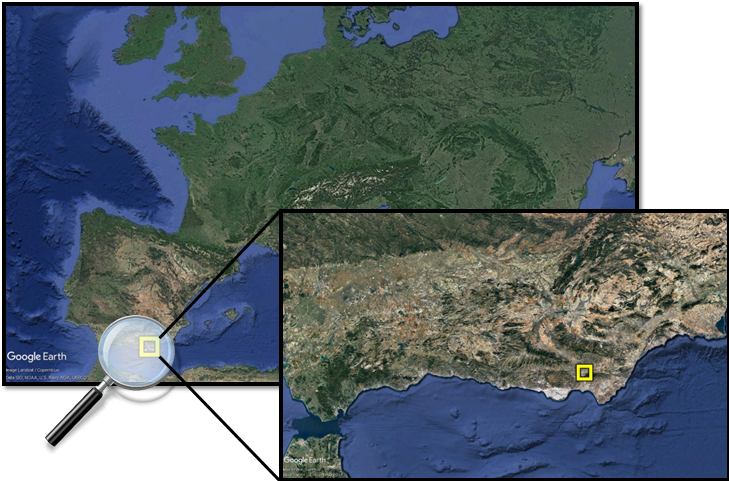 Figure S1 Location of the experimental site. 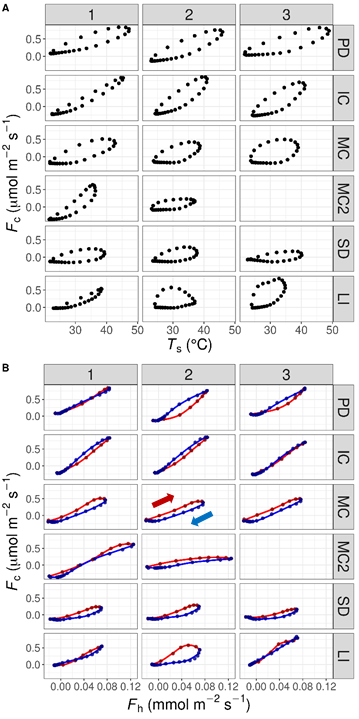 Figure S2 Diel hysteresis between the soil-atmosphere CO2 flux (Fc) and (A) soil temperature (Ts), and (B) the soil-atmosphere water vapor flux (Fh). The blue line represents the decrease from Fh maximum (during daytime) to minimum (during nighttime) and vice-versa for the red line. Stages of the biocrusts succession are labeled as: physical depositional crust (PD), incipient Cyanobateria (IC), mature Cyanobacteria (MC), lichen community dominated by Squamarina lentigera and Diploschistes diacapsis (SD), lichen community characterized by Lepraria isidiata (LI), and Cyanobacteria patches within the SD microsite (MC2).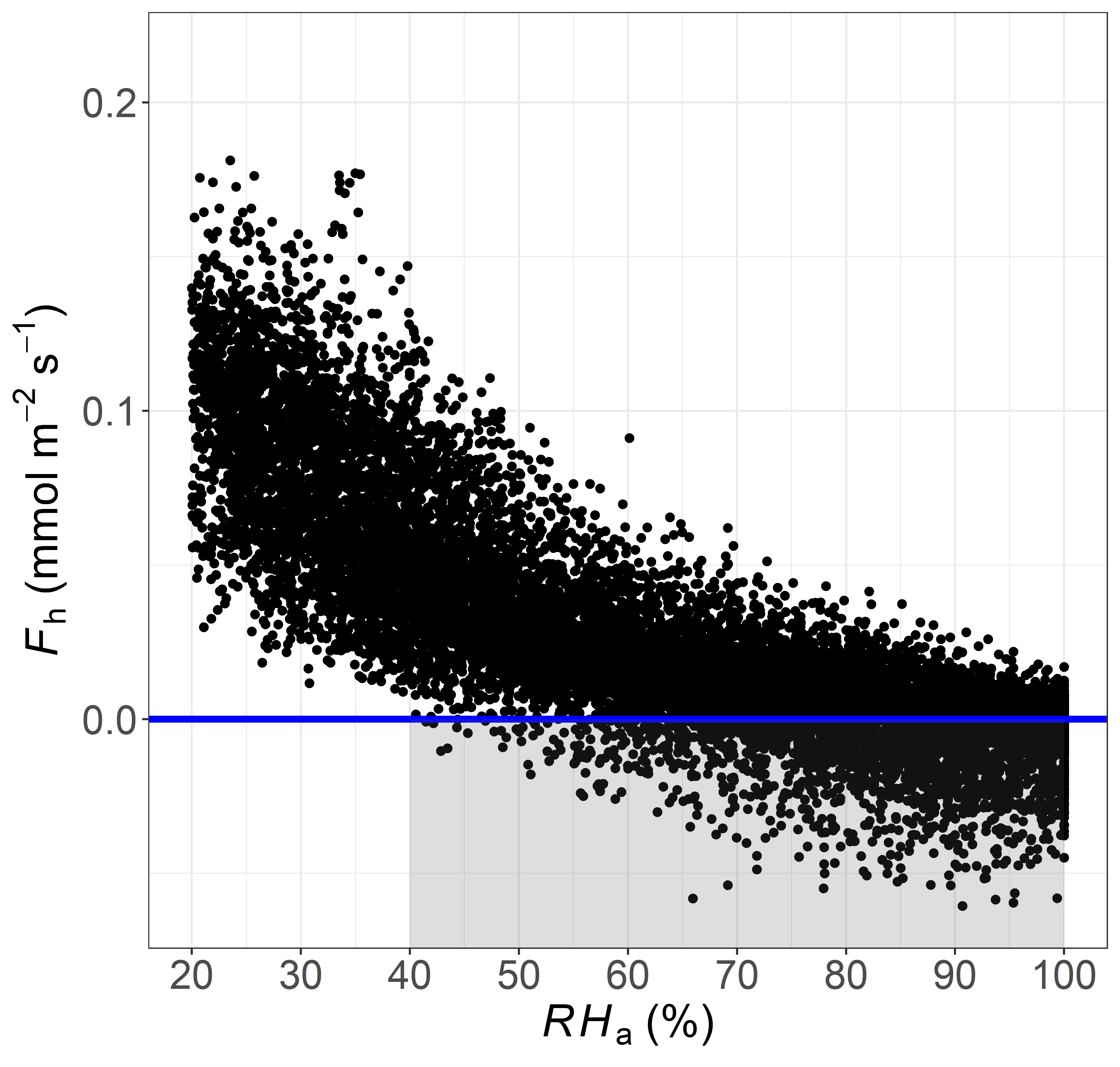 Figure S3 Relationship between the soil-atmosphere water vapor flux and the relative humidity in atmosphere (RHa) within the mature Cyanobacteria site (MC2). 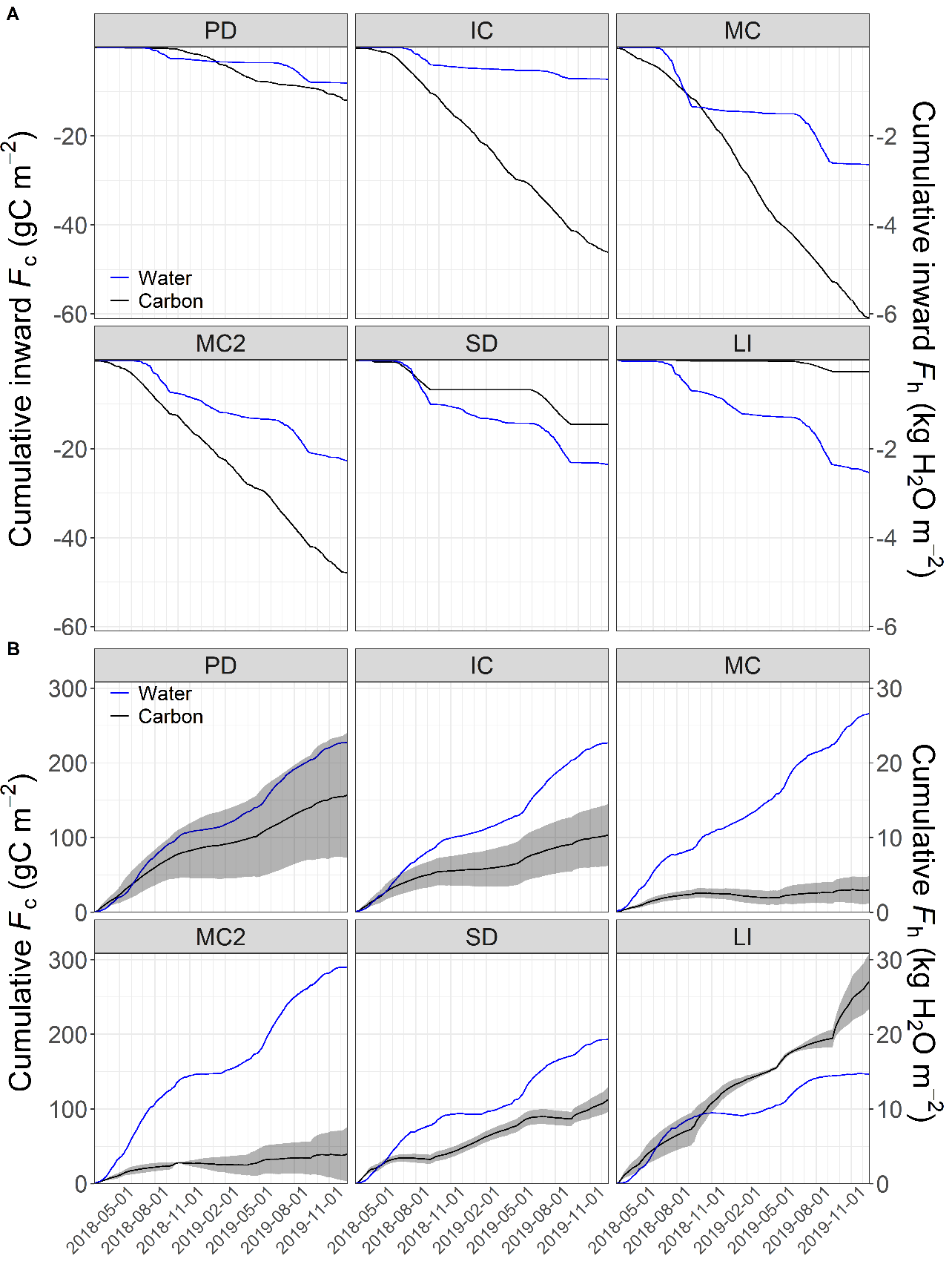 Figure S4 Cumulative (A) inward and (B) total fluxes of water vapor (Fh) and carbon (Fc). The shaded areas delimit the spatial standard variation. Represented water vapor fluxes were estimated with the diffusion model of Bittelli et al. (2015) while carbon fluxes were calibrated empirically. Stages of the biocrusts succession are labeled as: physical depositional crust (PD), incipient Cyanobateria (IC), mature Cyanobacteria (MC), lichen community dominated by Squamarina lentigera and Diploschistes diacapsis (SD), lichen community characterized by Lepraria isidiata (LI), and Cyanobacteria patches within the SD microsite (MC2).Table S1 Continuous environmental measurements and associated instrumentsTable S1 Continuous environmental measurements and associated instrumentsTable S1 Continuous environmental measurements and associated instrumentsTable S1 Continuous environmental measurements and associated instrumentsTable S1 Continuous environmental measurements and associated instrumentsMeasurementHeight/depth (m)VariableInstrument(s)ManufacturerAtmosphere CO2 molar fraction0.02χcGMP252 VaisalaSoil CO2 molar fraction-0.05χcGMP252 VaisalaSoil CO2 molar fraction-0.05χcGMM222 VaisalaSoil water content -0.05ϑwEC-5 Meter GroupSoil water content -0.05ϑw5TMMeter GroupSoil temperature-0.05Ts5TMMeter GroupSoil temperature-0.05TsThermistors 108Campbell ScientificSoil relative humidity-0.05RHsiButton® DS1923 logger Maxim IntegratedAtmosphere relative humidity0RHaiButton® DS1923 logger Maxim IntegratedAtmosphere relative humidity0.3RHaS-THB-M00x Smart Sensor Onset Computer CorporationAtmosphere temperature0.3TaS-THB-M00x Smart Sensor Onset Computer CorporationSurface temperature0TsurfS-TMB-M0xx Smart SensorOnset Computer CorporationPhotosynthetically active radiation 0PARS-LIA-M003 Smart Sensor Onset Computer CorporationPrecipitation1.5-Rain-O-Matic-Pro tipping-bucket rain gaugePronamicAll variables were measured every 30 seconds and stored as 20-minute averages by data-loggers CR1000 (Campbell Scientific) and H21 (Onset),  except the rain gauge which was connected to an on–off Hobo Event data logger (Onset).All variables were measured every 30 seconds and stored as 20-minute averages by data-loggers CR1000 (Campbell Scientific) and H21 (Onset),  except the rain gauge which was connected to an on–off Hobo Event data logger (Onset).All variables were measured every 30 seconds and stored as 20-minute averages by data-loggers CR1000 (Campbell Scientific) and H21 (Onset),  except the rain gauge which was connected to an on–off Hobo Event data logger (Onset).All variables were measured every 30 seconds and stored as 20-minute averages by data-loggers CR1000 (Campbell Scientific) and H21 (Onset),  except the rain gauge which was connected to an on–off Hobo Event data logger (Onset).All variables were measured every 30 seconds and stored as 20-minute averages by data-loggers CR1000 (Campbell Scientific) and H21 (Onset),  except the rain gauge which was connected to an on–off Hobo Event data logger (Onset).Table S2A Summary of fixed effects of non-linear models of the diel hysteresis between CO2 and water vapor fluxesTable S2A Summary of fixed effects of non-linear models of the diel hysteresis between CO2 and water vapor fluxesTable S2A Summary of fixed effects of non-linear models of the diel hysteresis between CO2 and water vapor fluxesTable S2A Summary of fixed effects of non-linear models of the diel hysteresis between CO2 and water vapor fluxesTable S2A Summary of fixed effects of non-linear models of the diel hysteresis between CO2 and water vapor fluxesTable S2A Summary of fixed effects of non-linear models of the diel hysteresis between CO2 and water vapor fluxesTable S2A Summary of fixed effects of non-linear models of the diel hysteresis between CO2 and water vapor fluxesTable S2A Summary of fixed effects of non-linear models of the diel hysteresis between CO2 and water vapor fluxesDiel decrease modelDiel decrease modelDiel decrease modelDiel increase modelDiel increase modelDiel increase modelParameterCrustValueSEp-valueValueSEp-valueφ1PD0.8920.056<0.0011.2840.099<0.001IC0.7490.0780.070.8170.125<0.001MC0.5460.080<0.0010.6110.126<0.001MC20.3950.087<0.0010.4880.136<0.001SD0.4510.131<0.0010.2830.126<0.001LI1.1820.125<0.050.7360.126<0.001φ2PD-0.0770.0450.090.0680.0390.08IC-0.2160.063<0.05-0.1890.054<0.001MC-0.1950.0630.06-0.1910.055<0.001MC2-0.2400.070<0.05-0.2480.062<0.001SD-0.0790.0620.98-0.0590.054<0.05LI0.0540.063<0.050.0730.0540.94φ3PD0.0410.009<0.0010.0840.007<0.001IC0.0320.0130.530.0400.010<0.001MC0.0470.0140.680.0320.010<0.001MC20.0510.0150.510.0300.011<0.001SD0.0950.017<0.010.0490.010<0.001LI0.1130.015<0.0010.0450.010<0.001φ4PD0.0280.002<0.0010.0320.002<0.001IC0.0190.002<0.0010.0210.003<0.001MC0.0330.0030.060.0310.0030.88MC20.0340.003<0.050.0330.0030.79SD0.0300.0040.610.0200.003<0.001LI0.0430.004<0.0010.0200.003<0.001Table S2B Summary of the non-linear relationship between CCE and SOC contentsTable S2B Summary of the non-linear relationship between CCE and SOC contentsTable S2B Summary of the non-linear relationship between CCE and SOC contentsTable S2B Summary of the non-linear relationship between CCE and SOC contentsParameterValueSEp-valueφ10.3180.005<0.001φ20.1830.005<0.001φ30.6460.004<0.001φ40.0280.005<0.01SE, standard error, φn are the fitted parameters of the four-parameter logistic model (y = φ1 + (φ2 -  φ1)/ (1 + exp[(φ3 − x)/φ4)], with ϕ1 the horizontal asymptote as x  ∞, ϕ2 the horizontal asymptote as x  -∞, ϕ3 the x value at the inflection point of the sigmoid (the value of x for which the response variable y = ϕ1/2), and ϕ4 a scale parameter on the x-axis. SE is the standard error.SE, standard error, φn are the fitted parameters of the four-parameter logistic model (y = φ1 + (φ2 -  φ1)/ (1 + exp[(φ3 − x)/φ4)], with ϕ1 the horizontal asymptote as x  ∞, ϕ2 the horizontal asymptote as x  -∞, ϕ3 the x value at the inflection point of the sigmoid (the value of x for which the response variable y = ϕ1/2), and ϕ4 a scale parameter on the x-axis. SE is the standard error.SE, standard error, φn are the fitted parameters of the four-parameter logistic model (y = φ1 + (φ2 -  φ1)/ (1 + exp[(φ3 − x)/φ4)], with ϕ1 the horizontal asymptote as x  ∞, ϕ2 the horizontal asymptote as x  -∞, ϕ3 the x value at the inflection point of the sigmoid (the value of x for which the response variable y = ϕ1/2), and ϕ4 a scale parameter on the x-axis. SE is the standard error.SE, standard error, φn are the fitted parameters of the four-parameter logistic model (y = φ1 + (φ2 -  φ1)/ (1 + exp[(φ3 − x)/φ4)], with ϕ1 the horizontal asymptote as x  ∞, ϕ2 the horizontal asymptote as x  -∞, ϕ3 the x value at the inflection point of the sigmoid (the value of x for which the response variable y = ϕ1/2), and ϕ4 a scale parameter on the x-axis. SE is the standard error.SE, standard error, φn are the fitted parameters of the four-parameter logistic model (y = φ1 + (φ2 -  φ1)/ (1 + exp[(φ3 − x)/φ4)], with ϕ1 the horizontal asymptote as x  ∞, ϕ2 the horizontal asymptote as x  -∞, ϕ3 the x value at the inflection point of the sigmoid (the value of x for which the response variable y = ϕ1/2), and ϕ4 a scale parameter on the x-axis. SE is the standard error.SE, standard error, φn are the fitted parameters of the four-parameter logistic model (y = φ1 + (φ2 -  φ1)/ (1 + exp[(φ3 − x)/φ4)], with ϕ1 the horizontal asymptote as x  ∞, ϕ2 the horizontal asymptote as x  -∞, ϕ3 the x value at the inflection point of the sigmoid (the value of x for which the response variable y = ϕ1/2), and ϕ4 a scale parameter on the x-axis. SE is the standard error.SE, standard error, φn are the fitted parameters of the four-parameter logistic model (y = φ1 + (φ2 -  φ1)/ (1 + exp[(φ3 − x)/φ4)], with ϕ1 the horizontal asymptote as x  ∞, ϕ2 the horizontal asymptote as x  -∞, ϕ3 the x value at the inflection point of the sigmoid (the value of x for which the response variable y = ϕ1/2), and ϕ4 a scale parameter on the x-axis. SE is the standard error.SE, standard error, φn are the fitted parameters of the four-parameter logistic model (y = φ1 + (φ2 -  φ1)/ (1 + exp[(φ3 − x)/φ4)], with ϕ1 the horizontal asymptote as x  ∞, ϕ2 the horizontal asymptote as x  -∞, ϕ3 the x value at the inflection point of the sigmoid (the value of x for which the response variable y = ϕ1/2), and ϕ4 a scale parameter on the x-axis. SE is the standard error.